Об утверждении Положения о представлении                                               депутатами Совета сельского поселения Кадыровский сельсовет муниципального района Илишевский район Республики Башкортостан сведений о доходах, расходах, об имуществе и обязательствах               имущественного характераВ целях реализации положений статьи 12.1 Федерального закона             от 25 декабря 2008 года № 273-ФЗ «О противодействии коррупции»                   и в соответствии со статьей 12.2 Закона Республики Башкортостан от 18 марта 2005 года № 162-з «О местном самоуправлении в Республике Башкортостан» Совет сельского поселения Кадыровский сельсовет муниципального района Илишевский район Республики Башкортостан решил:1. Утвердить Положение о представлении депутатами Совета сельского поселения Кадыровский сельсовет муниципального района Илишевский район Республики Башкортостан сведений о доходах, расходах, об имуществе и обязательствах имущественного характера согласно приложению № 1 к настоящему Решению.2. Создать Комиссию по контролю за достоверностью сведений                 о доходах, расходах, об имуществе и обязательствах имущественного характера, представляемых депутатами Совета сельского поселения Кадыровский сельсовет муниципального района Илишевский район Республики Башкортостан, а также по урегулированию конфликта интересов в составе согласно приложению № 2 к настоящему Решению.3. Настоящее Решение обнародовать в установленном порядке.          Председатель Совета 				Р.Г.Габбасов№5-222.04.2016 гБашортостан РеспубликаҺымуниципаль районилеш районыаЗыр ауыл советыауыл билӘмӘҺе СОВЕТЫ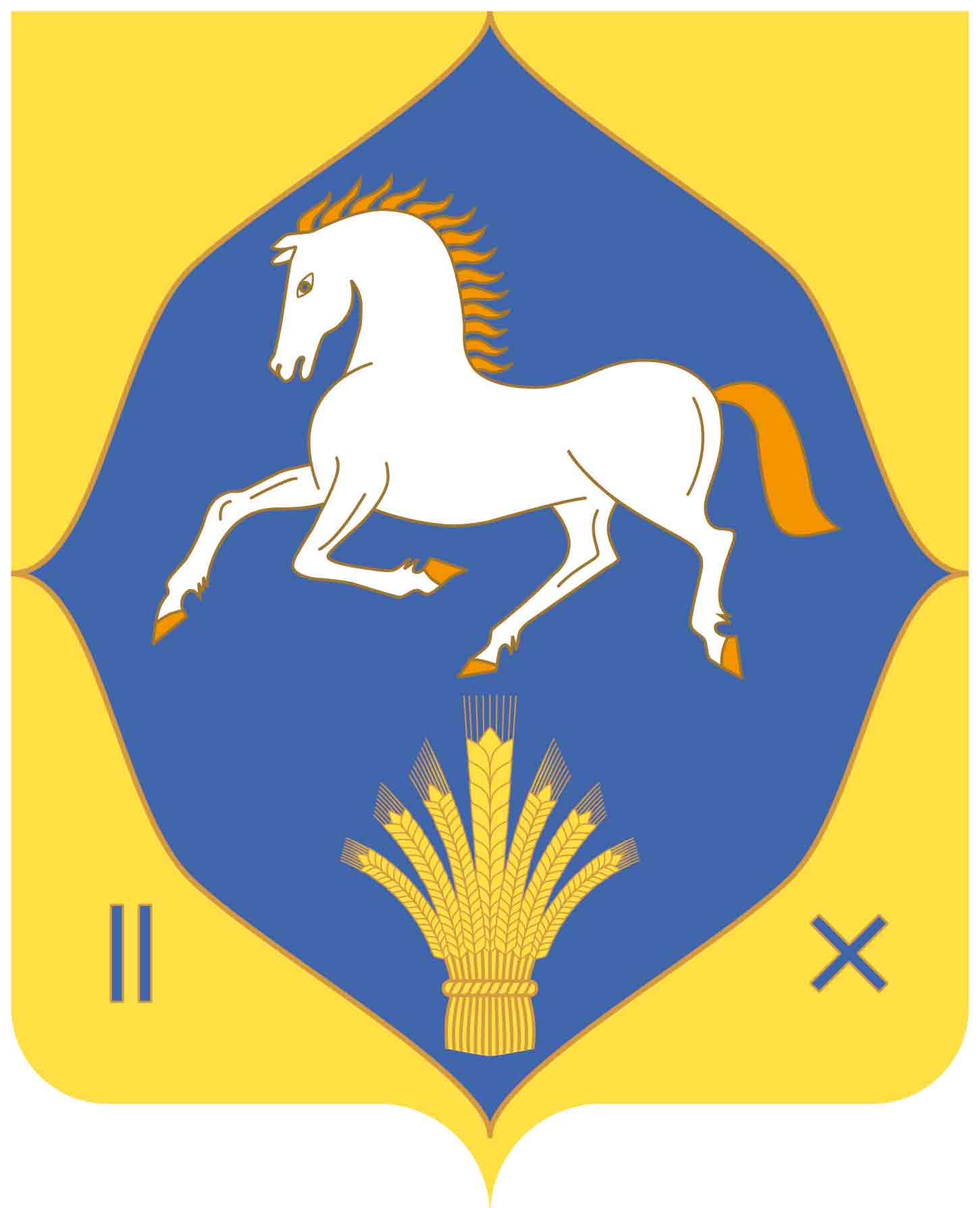 республика башкортостанмуниципальный районилишевский районСОВЕТ сельского поселениякадыровский сельсовет   РЕШЕНИЕ